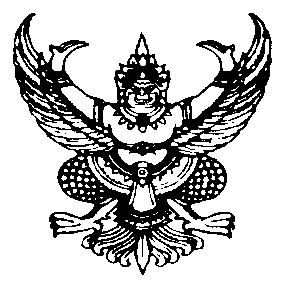 ที่  มท  ๐๘16.3/ว 		                  					ถึง  สำนักงานส่งเสริมการปกครองท้องถิ่นจังหวัด ทุกจังหวัด		ด้วยกรมส่งเสริมการปกครองท้องถิ่นได้รับแจ้งจากสำนักงานเลขาธิการสภาการศึกษาว่า 
ได้กำหนดจัดประชุมเสวนาและรับฟังความคิดเห็น เรื่อง การติดตามประเมินผลการจัดการศึกษาที่สอดคล้องกับการพัฒนาศักยภาพตามพหุปัญญา : มุมมองใหม่เกี่ยวกับการใช้ผลประเมินพหุปัญญาเพื่อพัฒนาผู้เรียน 
โดยมีวัตถุประสงค์เพื่อรับฟังความคิดเห็นต่อการประเมิน พัฒนา และเสริมสร้างศักยภาพผู้เรียนตามพหุปัญญา ในวันพฤหัสบดีที่ 15 กันยายน 2565 เวลา 08.30 – 16.30 น. ณ โรงแรมเซ็นจูรี่ พาร์ค เขตราชเทวีกรุงเทพมหานคร		ในการนี้ กรมส่งเสริมการปกครองท้องถิ่นขอความร่วมมือสำนักงานส่งเสริมการปกครอง
ท้องถิ่นจังหวัด แจ้งประชาสัมพันธ์ให้องค์กรปกครองส่วนท้องถิ่นที่มีสถานศึกษาในสังกัดเข้าร่วมรับชม
การถ่ายทอดสดออนไลน์ผ่านทางเพจ Facebook : OEC News สภาการศึกษา สามารถดาวน์โหลดรายละเอียด และช่องทางการรับชมการถ่ายทอดสดการประชุมได้จาก QR Code ท้ายหนังสือนี้	กรมส่งเสริมการปกครองท้องถิ่น                                                                         กันยายน 2565กองส่งเสริมและพัฒนาการจัดการศึกษาท้องถิ่นกลุ่มงานส่งเสริมการจัดการศึกษาท้องถิ่นโทร. ๐-๒๒๔๑-๙๐00 ต่อ 5312 โทรสาร ๐-๒๒๔๑-๙๐๒๑-๓ ต่อ 218ไปรษณีย์อิเล็กทรอนิกส์ saraban@dla.go.th   แบบตอบรับ              รายละเอียด           ช่องทางการรับชม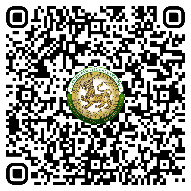 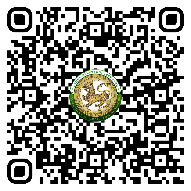 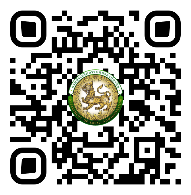 